[ А Р А Р                                                       П О С Т А Н О В Л Е Н И Е    23  март     2016 й.                       № 4                     23  марта  . Об определении  видов обязательных работ и  перечня организаций,в которых лица, которым назначено административное наказание в виде обязательных работ, отбывают обязательные работы       В соответствии со статьёй 32.13  Кодекса об административных правонарушениях Российской Федерации,  Администрация сельского  поселения  Старокалмашевский  сельсовет   муниципального района Чекмагушевский    район  Республики Башкортостан  п о с т а н о в л я е т:1. Определить  для лиц, которым назначено административное наказание в виде обязательных работ, проживающим на территории сельского  поселения  Старокалмашевский  сельсовет, по согласованию с  Чекмагушевским районным  отделом  службы судебных приставов:1.1. Виды обязательных работ: озеленение территорий, уборка мусора, отходов, очистка от мусора кладбищ, уборка снега и наледи, скашивание сорной травы, вырубка кустарника, ремонт ограждений, очистка родников и водозаборных сооружений, уборка территорий свалок твердых бытовых отходов, общественно-строительные, земляные работы, иные виды работ по благоустройству населённых пунктов и объектов.1.2. Перечень организаций, в которых лица, которым назначено административное наказание в виде обязательных работ, отбывают обязательные работы согласно приложению к настоящему постановлению.2. Администрациям указанных организации, предприятий, учреждений предоставить фронт работ, подготовить конкретные рабочие места, задания,  средства труда, обеспечивать действия правил охраны труда и техники безопасности, производственной санитарии. 3. Контроль за выполнением лиц, привлеченных  к  административной ответственности, определенных для них работ, уведомление Чекмагушевского районного  отдела  судебных приставов об уклонении лиц, привлеченных  к  административной ответственности, от отбывания наказания возложить на руководителей организации, предприятий, учреждений, указанных в перечне (по согласованию) 4. Данное постановление довести до сведения руководителей организации, предприятий, учреждений, хозяйств сельского  поселения  на совместном совещании.     5. Контроль за выполнением настоящего постановления оставляю за собой.Глава сельского поселения		                           А.У.Макулов                           БАШ[ОРТОСТАН  РЕСПУБЛИКА]ЫСА[МА{ОШ  РАЙОНЫмуниципаль районЫНЫ@И*КЕ [АЛМАШ АУЫЛ СОВЕТЫАУЫЛ  БИЛ^м^]ЕХАКИМИ^ТЕ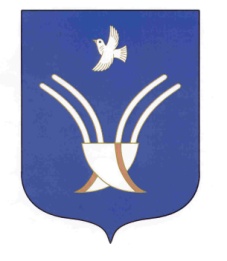 Администрация сельского поселениястарокалмашевский сельсоветмуниципального района Чекмагушевский район Республики Башкортостан